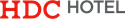 지원유형지원유형■ 경력    □ 신입  □ 인턴전공분야전공분야전공분야전공분야희망업무희망업무희망근무지희망근무지희망근무지희망근무지1. 인적사항사진
(최근6개월이내 촬영한
칼라 증명 사진)사진
(최근6개월이내 촬영한
칼라 증명 사진)성  명성  명(한글)생년월일사진
(최근6개월이내 촬영한
칼라 증명 사진)사진
(최근6개월이내 촬영한
칼라 증명 사진)성  명성  명(한자)(영어)사진
(최근6개월이내 촬영한
칼라 증명 사진)사진
(최근6개월이내 촬영한
칼라 증명 사진)연락처연락처집핸드폰사진
(최근6개월이내 촬영한
칼라 증명 사진)사진
(최근6개월이내 촬영한
칼라 증명 사진)연락처연락처Email비상연락처사진
(최근6개월이내 촬영한
칼라 증명 사진)사진
(최근6개월이내 촬영한
칼라 증명 사진)현 거주지주소현 거주지주소사진
(최근6개월이내 촬영한
칼라 증명 사진)사진
(최근6개월이내 촬영한
칼라 증명 사진)국  가  보  훈국  가  보  훈□ 대상    □ 비대상□ 대상    □ 비대상□ 대상    □ 비대상□ 대상    □ 비대상□ 대상    □ 비대상국적사진
(최근6개월이내 촬영한
칼라 증명 사진)사진
(최근6개월이내 촬영한
칼라 증명 사진)병             역병             역□ 군필  □ 미필 (사유:          )□ 군필  □ 미필 (사유:          )□ 군필  □ 미필 (사유:          )□ 군필  □ 미필 (사유:          )□ 군필  □ 미필 (사유:          )복무기간사진
(최근6개월이내 촬영한
칼라 증명 사진)사진
(최근6개월이내 촬영한
칼라 증명 사진)장 애 인 여 부장 애 인 여 부□ 대상   □ 비대상□ 대상   □ 비대상장애등급장애등급장애등급장애종류2. 학력사항학교명학교명학교명전공복수/부전공입학일졸업일졸업일졸업일학점/총점졸업구분소재지고교대학대학대학(편입)석사/박사3. 경력사항 (총 경력: 00년 00개월)3. 경력사항 (총 경력: 00년 00개월)3. 경력사항 (총 경력: 00년 00개월)3. 경력사항 (총 경력: 00년 00개월)3. 경력사항 (총 경력: 00년 00개월)직장명 (최신 순)직장명 (최신 순)직장명 (최신 순)기간기간부서부서부서부서직급담당업무담당업무4. 어학능력어학시험종류종류취득점수취득연도외국어
회화종류종류종류종류회화수준회화수준어학시험외국어
회화영어영어영어영어□ 상  □ 중  □ 하 □ 상  □ 중  □ 하 어학시험외국어
회화일본어일본어일본어일본어□ 상  □ 중  □ 하 □ 상  □ 중  □ 하 어학시험외국어
회화기타(        )기타(        )기타(        )기타(        )□ 상  □ 중  □ 하 □ 상  □ 중  □ 하 5. 자격사항, PC사용능력5. 자격사항, PC사용능력5. 자격사항, PC사용능력자격증종류종류종류취득연도PC종류종류종류종류활용수준활용수준자격증PCExcelExcelExcelExcel□ 상  □ 중  □ 하 □ 상  □ 중  □ 하 자격증PCWordWordWordWord□ 상  □ 중  □ 하 □ 상  □ 중  □ 하 자격증PCPowerpointPowerpointPowerpointPowerpoint□ 상  □ 중  □ 하 □ 상  □ 중  □ 하 6. 지원동기 및 당사에 입사하고 싶은 이유에 대해 말씀해주세요.6. 지원동기 및 당사에 입사하고 싶은 이유에 대해 말씀해주세요.6. 지원동기 및 당사에 입사하고 싶은 이유에 대해 말씀해주세요.6. 지원동기 및 당사에 입사하고 싶은 이유에 대해 말씀해주세요.6. 지원동기 및 당사에 입사하고 싶은 이유에 대해 말씀해주세요.6. 지원동기 및 당사에 입사하고 싶은 이유에 대해 말씀해주세요.7. 본인의 성격과 장∙단점은 무엇입니까?7. 본인의 성격과 장∙단점은 무엇입니까?7. 본인의 성격과 장∙단점은 무엇입니까?7. 본인의 성격과 장∙단점은 무엇입니까?8. 본인이 가장 경쟁력 있는 업무분야를 말씀해주세요.8. 본인이 가장 경쟁력 있는 업무분야를 말씀해주세요.8. 본인이 가장 경쟁력 있는 업무분야를 말씀해주세요.8. 본인이 가장 경쟁력 있는 업무분야를 말씀해주세요.8. 본인이 가장 경쟁력 있는 업무분야를 말씀해주세요.9. 앞으로 회사 내에서의 경력개발 및 포부는 무엇입니까?10. 회사별 주요 경력에 대해 기술해주세요 (최신 순)